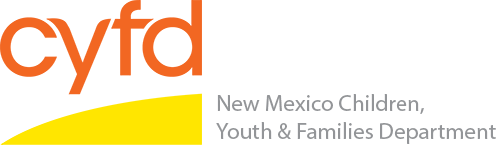 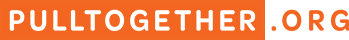 Infant Mental Health Purchase RequestAgency: Program: Date of Request: Please enter the items requested for purchase in the chart below:Additional Information if Requested: For CYFD use only:Additional Information Requested: Approved By:						Date:ItemCostPurposeEx. Ambulance Toy$12.00For CPP Play and Narrative$$Total:$